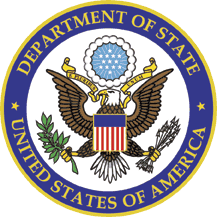 SOLICITUD PRELIMINAR 2020STUDY OF THE U.S. INSTITUTES (SUSI) para ESTUDIANTES LÍDERES EN EMPRENDIMIENTO SOCIALFECHA LÍMITE: 10 de enero de 2020(antes de las 11:00 a.m.)Por favor enviar su solicitud junto a los documentos requeridos a:Embajada de los Estados Unidos, Edificio 783, Ave. Demetrio B. Lakas, ClaytonOPor correo electrónico a pancultural@state.gov Programa de la Oficina de Asuntos Culturales y EducacionalesDepartamento de Estado de los Estados Unidos de AméricaPor favor sea lo más específico posible con las fechas. TITULO DEL INSTITUTO	 LÍDERES ESTUDIANTILESNOMBRE COMPLETO: (Por favor, escriba su nombre claramente tal como aparece en su pasaporte o CÉDULA)C.  GÉNERO	  Masculino   Femenino		D.  FECHA DE NACIMIENTO:        (mm/dd/aaaa)E.  CUIDAD Y PROVINCIA DE NACIMIENTO:       	F. PAÍS DE NACIMIENTO:      G. CUIDADANÍA(S): 1:      	2: (Si aplica):      	H. NO. CÉDULA:      I. DATOS DE CONTACTO DEL SOLICITANTE:	Dirección física (barrio/calle/casa/apto):        Ciudad:      Provincia:         País:      Teléfono de casa: (507):         Celular: (507)      Correo electrónico:      Si no tiene una cuenta de correo electrónico, por favor crear una antes de enviar esta solicitud. Asegúrese de revisarla.J. CONSIDERACIONES MÉDICAS, FÍSICAS, ALIMENTICAS O PERSONALESPor favor describa cualquier consideración médica/física/alimenticia o personal (Incluya medicamento(s) que esté tomando), describa cualquier condición médica pre-existente, alergias y otra(s) consideración(es).  Esto no afectará la selección de candidatos, pero permitirá a la institución de acogida hacer los ajustes necesarios. Si no tiene ninguno, escriba N/A (no aplicable).      K. DATOS DE CONTACTO DE EMERGENCIA	Proporcione el nombre y la información de contacto de la persona a la que se debe notificar en caso de una emergencia en su país de origen:Nombre:       	Parentesco:      Dirección física (barrio/calle/casa/apto):      Ciudad:       Provincia:       País:      Números de teléfonos (casa, oficina, celular):      Correo electrónico:      NOMBRE (Por favor escriba su nombre aquí):      L. DATOS DE LA UNIVERSIDAD DONDE ESTUDIA  Universidad: 	      Área de estudio (ej. Geografía, administración, etc.):      País:      Centro Regional:       	Ciudad y Provincia:      M. INFORMACIÓN DE CARRERA: Año que cursa actualmente en la universidad:      Años que dura la carrera:      	Año de inicio:      Año de terminación de carrera:      	Año de graduación:      N. EXPERIENCIA LABORAL O VOLUNTARIADO: Indique lugar y fechas de trabajo voluntario realizado. Incluya todo trabajo comunitario que ha efecturado. Indique toda actividad curricular tales como: ayuda en la iglesia, en la comunidad, proyectos de la universidad, deporte, voluntariado , música (toca algún instrumento musical, participa en coro) ayuda a los más necesitados, etc.1.      2.      3.      4.      O. MEMBRECIASIndique si es miembro activo de alguna(s) asociación (es) o club (es). Indique las fechas y ciudad donde están. Escriba una línea describiendo la labor que hace en cada una:1.      2.      3.      P. EXPERIENCIA PREVIA EN ESTADOS UNIDOSTiene experiencia previa en EE.UU.:  Sí	 NoSi su respuesta fue Sí, por favor conteste lo siguiente:NOMBRE (Por favor escriba su nombre aquí):      Q. FAMILIA/AMIGOS QUE RESIDEN EN ESTADOS UNIDOSR. MINORÍA ÉTNICA A LA QUE PERTENECE:S. ENSAYO PERSONAL (En una hoja de papel adicional, estructure su ensayo en párrafos y limite su respuesta a 250 palabras o media página a espacio sencillo). Escriba una descripción clara y detallada que incluya los siguiente: ¿Cuáles son sus conocimientos e/o intereses que lo hacen competitivo para este instituto? (sea lo más específico posible). ¿Qué contribuirá usted a este grupo? ¿Cómo espera usted que esta experiencia contribuya a su futuro académico y a su carrera profesional? ¿Cómo le influirá personalmente?NOMBRE (Por favor escriba su nombre aquí):      Por favor indique si ha solicitado una visa de los Estados Unidos:  ¿Es ciudadano(a) y residente en Panamá?   Sí 	  No	   Si no, por favor indique de qué país es ciudadano.      ¿Tiene o está en proceso de obtener Green Card o ciudadanía para los Estados Unidos?   Sí 	  No	   En caso afirmativo, indique cuál y en qué fecha ha aplicado.      ¿Tiene o ha tenido pasaporte de los Estados Unidos? Sí 	  NoFIRMACertifico que la información proporcionada en mi solicitud es precisa y completa y que mi intención es regresar a Panamá a penas finalice este programa:Firma:  		 Fecha: 				LISTA DE COMPROBACIÓN DE DOCUMENTOS PARA ENVIAR LA SOLICITUD:Solamente se consideran solicitudes completas las que incluyan los siguientes documentos: Solicitud Preliminar SUSI  Ensayo Personal (límite 250 palabras a espacio sencillo) Fotocopia de cédula vigente Fotocopia de créditos universitarios (No Oficiales)IMPORTANTE:  NO DEJAR ESPACIOS EN BLANCO.  Si una respuesta no aplica, por favor escriba N/A (no aplicable).Apellido:Primer Nombre:Segundo Nombre:Próposito de su visitaDesdeDD/MM/AAAAHastaDD/MM/AAAADescripciónPor favor incluya Ciudad, Estado y parentesco.(Ejemplo: John Doe – Chicago, Illinois, tío)Por favor incluya Ciudad, Estado y parentesco.(Ejemplo: John Doe – Chicago, Illinois, tío)Por favor incluya Ciudad, Estado y parentesco.(Ejemplo: John Doe – Chicago, Illinois, tío)SíNOFECHA(S) otorgada(s)FECHA(S) denegada(s)non-Immigrant visa   (VISA DE TURISMO)immigrant visa  (VISA DE RESIDENCIA)¿algún otro tipo?